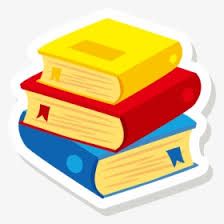 Τα παιδιά μεγαλώνουν καλύτερα με παραμύθια…Από τις πιο απολαυστικές στιγμές όλων των παιδιών είναι η ώρα τουπαραμυθιού! Μα ακόμα και οι ενήλικες απολαμβάνουμε τη μυθοπλασία. Σκεφτείτε λοιπόν πόσο ωραία νοιώθει ένα παιδί στην αγκαλιά των γονιών του να του διηγούνται ιστορίες!«Η πριγκίπισσα Άνοιξη» Παραδοσιακόhttps://www.youtube.com/watch?v=6Qh8YCexMvI«Το κόκκινο παραμύθι» Στοφόρος Κωνσταντίνοςhttps://www.youtube.com/watch?v=JRFo8TTp71A«Το δέντρο που έδινε» Silverstein Shelhttps://www.youtube.com/watch?v=UmZulvbllPU«Τα τρία μικρά λυκάκια» Ευγένιος Τριβιζάςhttps://www.youtube.com/watch?v=Ss1xROY2bg4«Τα κόκκινα παπούτσια» Χανς Κρίστιαν Άντερσενhttps://www.youtube.com/watch?v=KDkhNT3wpb4«Ο ψαράς και η γυναίκα του» Αδελφοί Γκριμhttps://www.youtube.com/watch?v=ygLImRFSuPE«Ο βασιλιάς Μίδας» https://www.youtube.com/watch?v=8T7FsB8dLuo«Ο Ρομπέν των δασών» Κλασική λογοτεχνίαhttps://www.youtube.com/watch?v=vIMIqVo94VM«Το κορίτσι και το γάλα» Συλλογικόhttps://www.youtube.com/watch?v=DnW0TN2vrB4          και                    https://www.fairytalemuseum.org.cy/          Αφήγηση παραμυθιών μέσα από τη σελίδα  στο facebook            www.facebook.com/mouseioparamithiou           Δωρεάν παραστάσεις από την Όπερα του Παρισιού            https://www.operadeparis.fr/           Ανοιχτή βιβλιοθήκη των εκδόσεων  «Καστανιώτη»https://www.openbook.gr/ekdoseis-kastaniotis-2-ebooks/